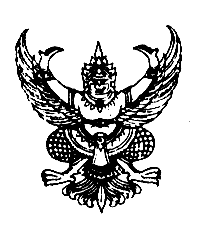 Certificate of School AttendanceSattahipwittayakom School,181 m.9 T.NajomtianSatttahip, Chonburi Thailand………………………………………………………………………………………………………………………………	This certifies that …………………………………………… Student ID No : …………………ID-Card Number  …………………….…………….. , born …………….…,   …………………Farter’s name ……………………………………….  Mother’s name  ………………………………….	…………………………...……..  studying in grade ……….…… at Sattahipwittayakom school.Academic year 2020.			Issue date ………………………. ,  2020.							     ……………………………							        (Mrs.Nattacha  Chanda)                       						        Director      ………..…………..…………..  (Miss. Saovanee  Boonpraso )                   Registrar( This cerficate is valid for 120 days upon data of issue 